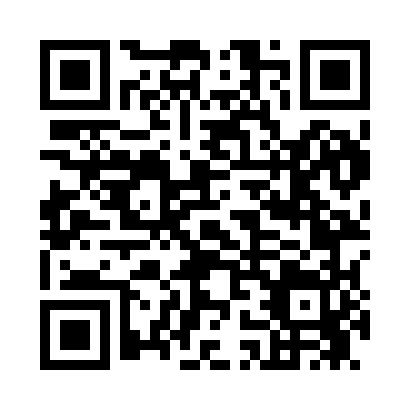 Prayer times for Texola, Oklahoma, USAMon 1 Jul 2024 - Wed 31 Jul 2024High Latitude Method: Angle Based RulePrayer Calculation Method: Islamic Society of North AmericaAsar Calculation Method: ShafiPrayer times provided by https://www.salahtimes.comDateDayFajrSunriseDhuhrAsrMaghribIsha1Mon5:036:291:445:328:5810:242Tue5:046:301:445:328:5810:243Wed5:056:301:445:328:5810:244Thu5:056:311:455:328:5810:245Fri5:066:311:455:338:5810:236Sat5:076:321:455:338:5810:237Sun5:076:321:455:338:5710:238Mon5:086:331:455:338:5710:229Tue5:096:341:455:338:5710:2210Wed5:106:341:455:338:5710:2111Thu5:106:351:465:338:5610:2112Fri5:116:351:465:338:5610:2013Sat5:126:361:465:338:5510:1914Sun5:136:371:465:348:5510:1915Mon5:146:371:465:348:5510:1816Tue5:156:381:465:348:5410:1717Wed5:156:391:465:348:5410:1718Thu5:166:391:465:348:5310:1619Fri5:176:401:465:348:5210:1520Sat5:186:411:465:348:5210:1421Sun5:196:411:465:348:5110:1322Mon5:206:421:465:348:5110:1223Tue5:216:431:475:338:5010:1124Wed5:226:441:475:338:4910:1025Thu5:236:441:475:338:4810:0926Fri5:246:451:475:338:4810:0827Sat5:256:461:475:338:4710:0728Sun5:266:461:465:338:4610:0629Mon5:276:471:465:338:4510:0530Tue5:286:481:465:338:4410:0431Wed5:296:491:465:328:4410:03